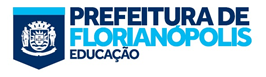 PREFEITURA MUNICIPAL DE FLORIANÓPOLISSECRETARIA MUNICIPAL DE EDUCAÇÃODE DISPENSA DE CHAMAMENTO PÚBLICO PARA CELEBRAÇÃO DE TERMO DE FOMENTO COM A “CRECHE SÃO FRANCISCO” – LEI 13.019/2014 C/C DECRETO MUNICIPAL 17.361/2017. Parceiro: CRECHE SÃO FRANCISCO, CNPJ sob o nº. 97.424.782/0001/28. Objeto: atendimento de 115 (cento e quinze) crianças na Educação Infantil, conforme meta estabelecida no Plano de Trabalho e aprovada pelas áreas afins, parte integrante deste processo. Vigência: 31/12/2020; Término: 31/12/2018; Valor Global: Valor anual para 2018 de R$ 689.485,68 (seiscentos e oitenta e nove mil e quatrocentos e oitenta e cinco reais e sessenta e oito centavos), conforme cronograma físico financeiro/2018. Assinaturas: Maurício Fernandes Pereira. Secretário Municipal de Educação e Gean Marques Loureiro, pela Secretaria Municipal de Educação/Prefeitura de Florianópolis. Acesso ao conteúdo completo:  http://www.pmf.sc.gov.br/entidades/educa/index.php?cms=departamento+de+convenios+e+projetos+especiais&menu=5 